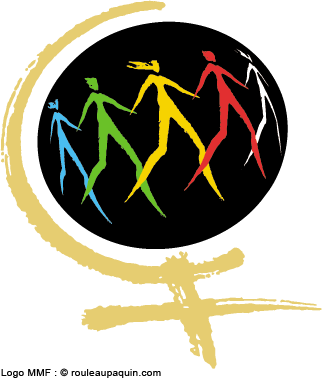 RÉSULTATS DE LA CONSULTATION SUR LES REVENDICATIONS 2020 AUPRÈS DES GROUPES MEMBRES DE LA COORDINATION DU QUÉBEC DE LA MARCHE MONDIALE DES FEMMES (CQMMF) IntroductionAprès plus d’une année de discussions, de réflexions, de rencontres diverses et de réorganisation, la CQMMF est enfin rendue à passer à l’action. C’est une étape enthousiasmante, car en adoptant nos revendications, nous allons préciser pourquoi nous voulons nous mobiliser, marcher et organiser de nombreux événements regroupant les femmes et les féministes de tous les horizons. Nous sommes très fières du travail accompli et surtout de la force de notre mouvement qui s’appuie sur l’ensemble des grands groupes régionaux et nationaux du Québec. Cette implication est précieuse. Dès le départ, elle mérite d’être soulignée. La participation des groupes membresNous avons étudié les 30 réponses reçues suite au sondage envoyé aux groupes membres.  Nous nous sommes attardées sur deux critères importants, soit la volonté des membres de retenir des revendications gagnables et de traduire nos revendications de façon féministe. De plus, nous suggérons d’inclure aussi les enjeux soulevés par les revendications qui n’ont pas obtenu une majorité des votes dans l’argumentaire qui accompagnera les revendications. Le rappel des étapes franchies ou un bref historique de notre démarcheNous avons réalisé plusieurs étapes nous permettant à la fois de consulter et de réaliser tout le processus de façon transparente et démocratique. 15 novembre 2018/AG CQMMF Le plan de travail de la CQMMF est adopté. La proposition prévoit que le processus sur les revendications pour la Marche de 2020 sera réalisé au printemps et à l’été 2019. Par la suite, les revendications seront adoptées à l’automne 2019.18 février 2019/AG CQMMFAdoption des étapes de la consultation et du processus de décisions des revendications. Tenue d’ateliers sur le choix des revendications pour chacune des quatre thématiques préalablement adoptées. Les deux premières revendications, pauvreté et violences, rappellent les deux piliers de notre mouvement et les deux autres revendications, environnement/changements climatiques et appui aux migrantes et immigrantes sont inspirées des orientations adoptées lors de la dernière Rencontre internationale de la MMF tenue à l’automne 2018.  Mars-Avril 2019/Coco CQMMFEn s’appuyant sur les échanges d’ateliers du 18 février de l’AG, le document de consultation est produit par le Coco. Mai 2019Envoi du questionnaire aux groupes membres.10 juin 2019/AG CQMMFUne membre du coco présente le document de consultation et le processus qui a permis de produire ce document.Nous convenons de la date limite pour répondre aux questionnaires : le 31 août 2019.Nous convenons qu’une seule revendication par thème sera retenue. Nous voulons ainsi tenir compte des bilans des actions de nos années antérieures afin d’éviter de retenir un trop grand nombre de revendications. Et, nous rappelons que nous souhaitons porter une revendication spécifique sur les femmes autochtones, une cinquième revendication, selon le choix de Femmes autochtones du Québec (FAQ).Septembre 2019/Coco CQMMFCompilation des résultats du questionnaire sur les revendications et harmonisation de celles-ci par rapport aux commentaires apportés par les membres.Octobre 2019/Coco et AGRédaction du document résumant les résultats de la consultation par le Coco avec une proposition pour adoption des revendications lors de la prochaine assemblée générale du mois d’octobre. CONTENU DES PROPOSITIONS À ADOPTERPour chacune des grandes thématiques, nous vous présentons le résultat de la consultation de la façon suivante :l’introduction du thème contenue dans le questionnaire;le graphique illustrant le pourcentage des réponses obtenues pour chacune des revendications soumises à la consultation;la proposition reformulée pour adoption lors de l’AG du 28 octobre 2019.La lutte contre la pauvreté des femmes et des famillesDepuis sa création, la Marche mondiale des femmes au Québec revendique de s’attaquer à la pauvreté vécue par les femmes et leurs familles. La mondialisation des marchés et la transformation du monde du travail touchent les femmes de plein fouet.Deux chiffres intéressants qui nous parlent :-en 2017, les femmes représentent 58.2% des personnes qui travaillent au salaire minimum-l’année 2018 montre un écart grandissant entre les salaires des femmes et celui des hommes, l’écart des salaires est maintenant de 3, 00 $ en faveur des hommes, et ce, malgré la progression des salaires des femmes.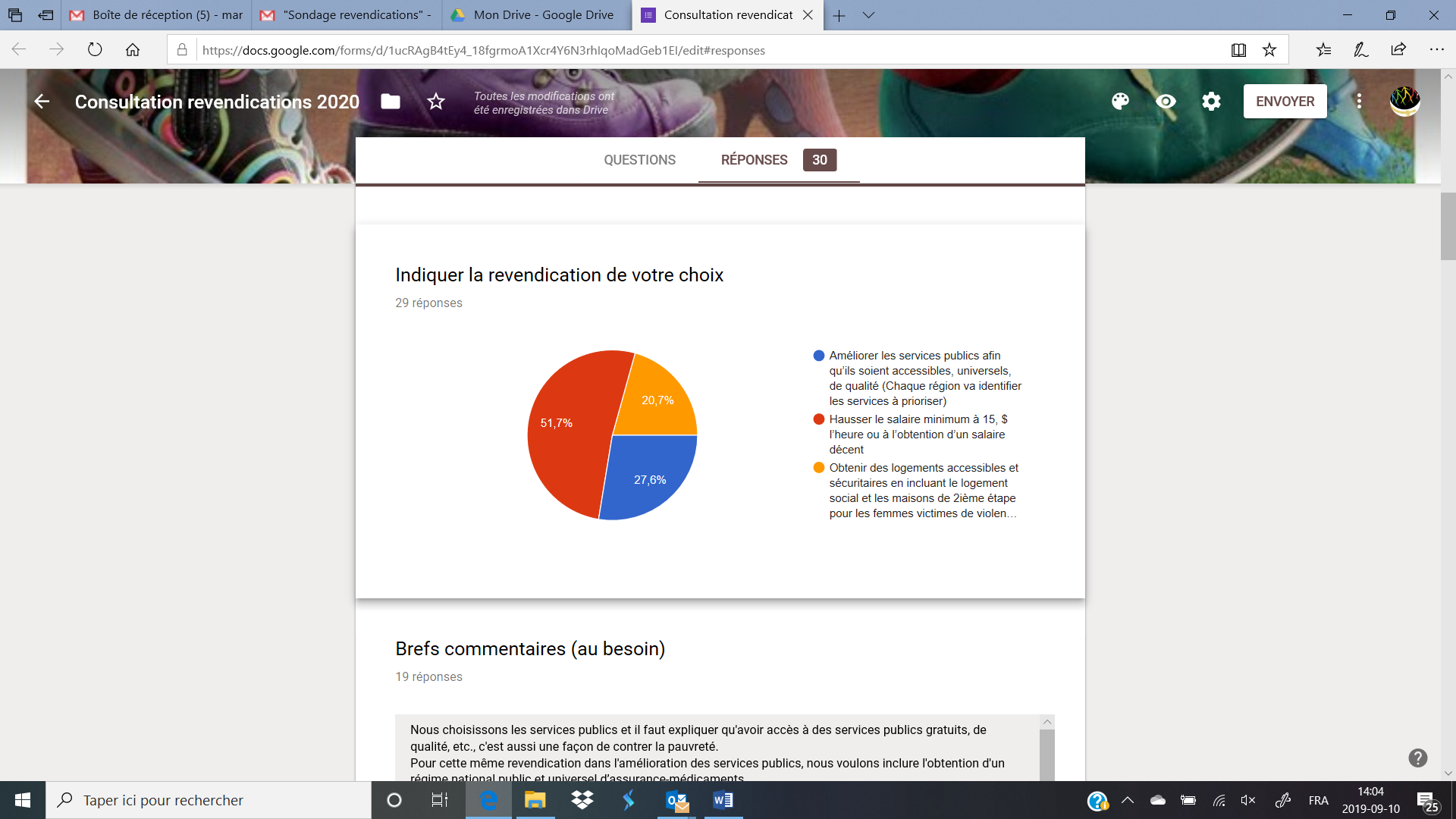 Revendication majoritaire : Hausser le salaire minimum à 15$ l’heure ou à l’obtention d’un salaire décent.Proposition reformulée : Reconnaître pleinement la valeur du travail des femmes en assurant un revenu qui couvre tous les besoins essentiels, et ce, en haussant le salaire minimum à 15$ de l’heure. Les violences faites aux femmesLa campagne #Moi Aussi a démontré de façon très claire que les violences et agressions sexuelles sont encore réelles. Les violences dans les relations amoureuses font de trop nombreuses victimes.Deux chiffres qui nous parlent :-plus de 75% des jeunes filles autochtones âgées de moins de 18 ans ont été victimes d’agression sexuelle.- 40% des femmes ayant un handicap physique vivront au moins une agression sexuelle au cours de leur vie.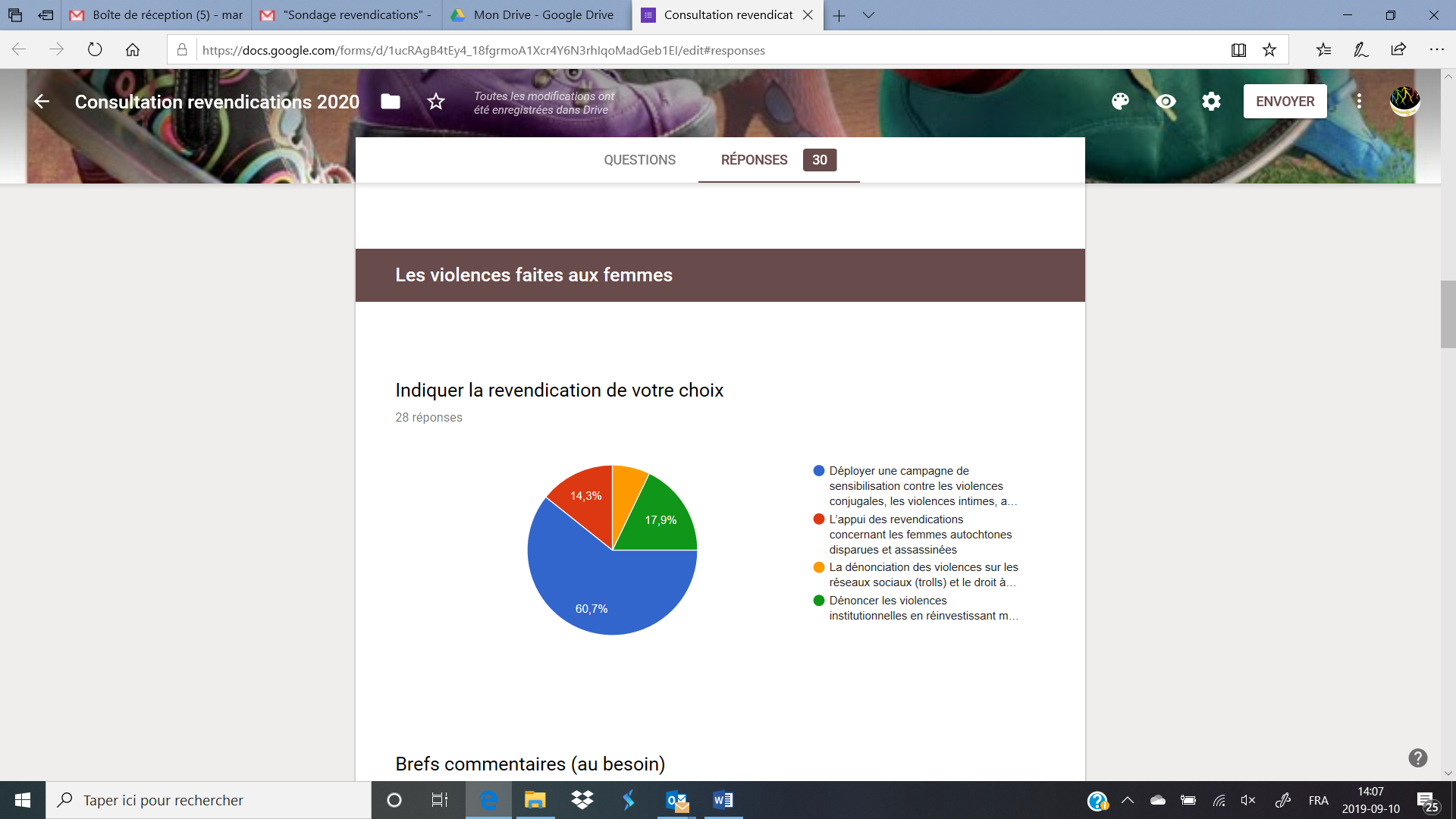 Revendication majoritaire : Déployer une campagne de sensibilisation contre les violences conjugales, les violences intimes, avec un soutien financier pour les intervenantes et les organismes communautaires offrant des services (dont les maisons d’hébergement et les CALACS)Proposition reformulée: Déployer une campagne de sensibilisation contre toutes les formes de violences faites aux femmes, puis reconnaître et rehausser significativement le financement des organismes d’action communautaire autonome offrant des services spécifiques aux femmes.La destruction de l’environnement, agir sur les changements climatiquesDe nombreuses recherches le confirment : la planète ne va pas bien. La principale cause de cette situation est aussi connue: la pollution causée par les activités humaines.Les impacts des changements climatiques touchent de plein fouet les femmes et les familles dans la vie quotidienne.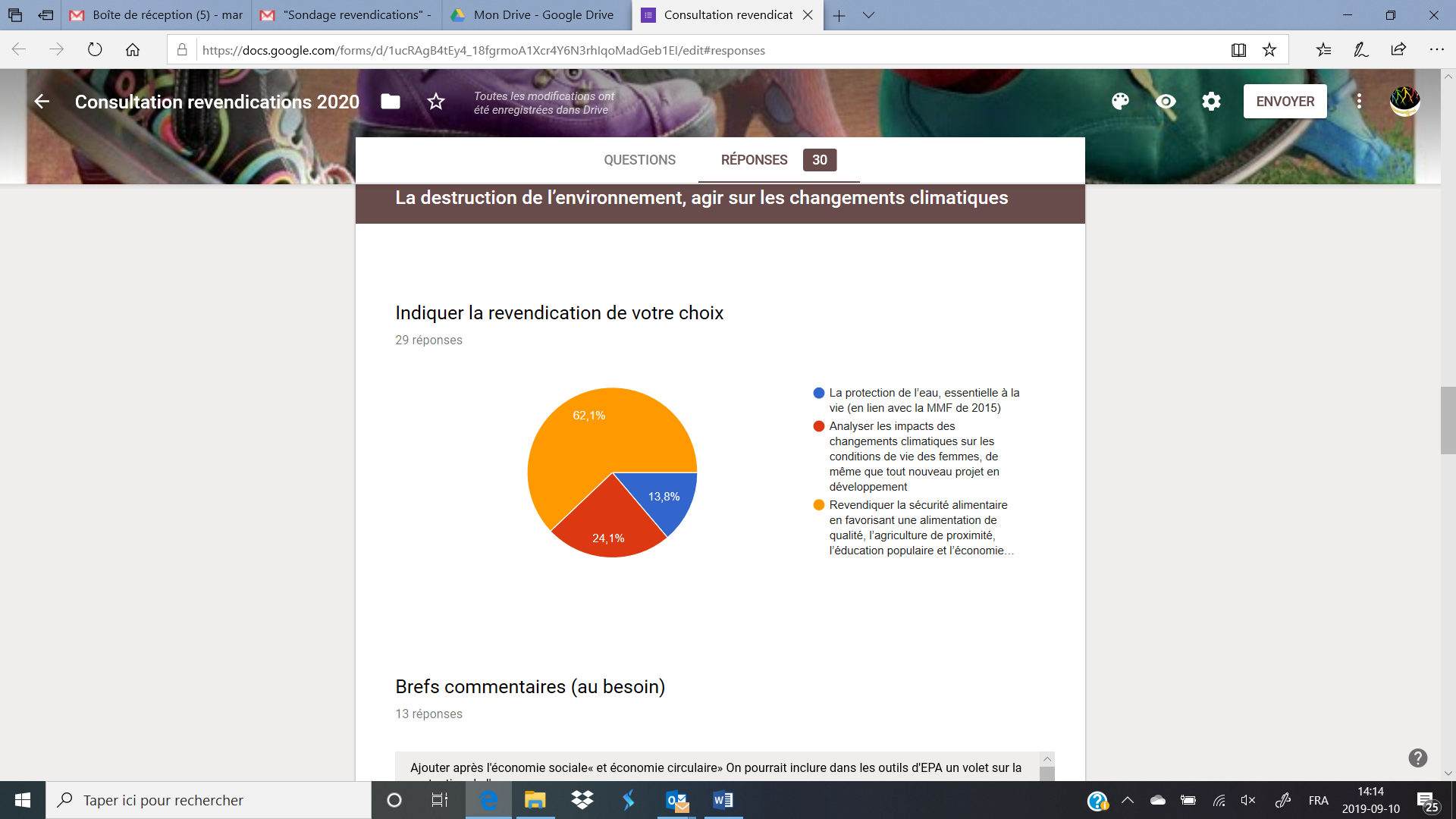 Revendication majoritaire : Revendiquer la sécurité alimentaire en favorisant une alimentation de qualité, l’agriculture de proximité, l’éducation populaire et l’économie sociale.Proposition reformulée :Revendiquer la sécurité alimentaire en favorisant une alimentation de qualité à un prix accessible, une agriculture de proximité exempte de pesticides, l’éducation populaire, l’économie sociale et l’économie circulaire.Les femmes et les familles migrantes et immigrantesAu Québec, comme ailleurs dans le monde, les femmes et les familles migrantes vivent des situations très difficiles. Nous voulons dénoncer les discriminations dont elles sont victimes (les difficultés à se loger, à se trouver un emploi, à avoir accès à des services gouvernementaux, etc.). Notre solidarité est essentielle!L'exclusion et le manque d'accès notamment aux services de garde pour les femmes immigrantes et demandeuses d'asile ont un impact dévastateur sur leur intégration à la société québécoise. Ce sont les femmes et les enfants qui en paient le prix.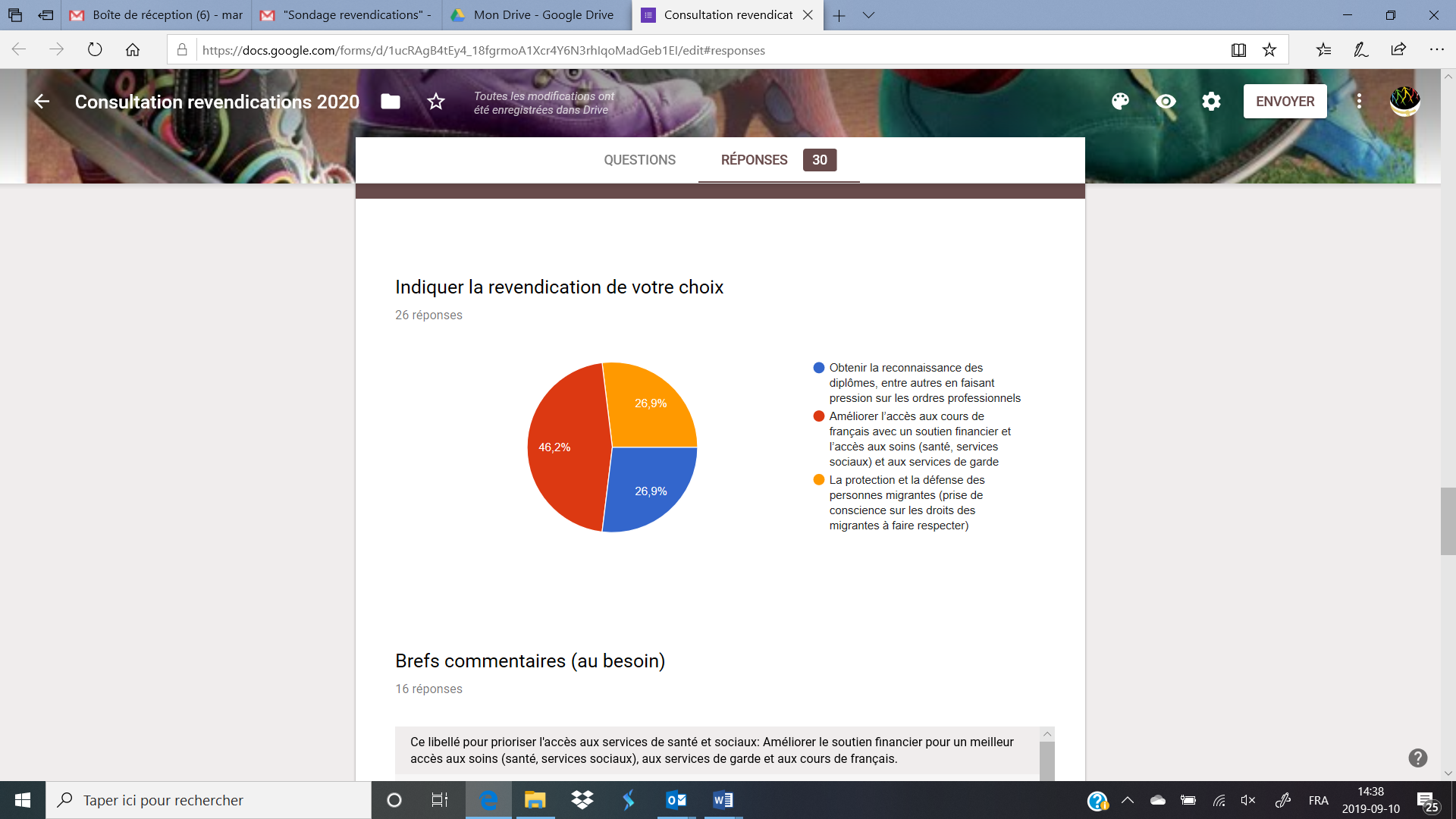 Revendication majoritaire : Améliorer l’accès aux cours de français avec un soutien financier et l’accès aux soins (santé, services sociaux) et aux services de garde.Proposition reformulée : Lutter contre la discrimination systémique à l’égard des femmes migrantes et immigrantes en améliorant l’accès aux cours de français, avec un soutien financier, et l’accès aux soins (santé, services sociaux) et aux services de garde.Une cinquième proposition : Nous avons déjà convenu lors d’une assemblée générale de la CQMMF que nous voulons aussi nous mobiliser pour appuyer une cinquième revendication en appui aux femmes autochtones. D’ailleurs, plusieurs groupes membres ont aussi souligné l’importance de développer et de maintenir cette solidarité avec les femmes autochtones. Nous sommes en lien avec FAQ pour recevoir leur demande. Le Comité de coordination (Coco) de la CQMMFOctobre 2019